CALCIO A CINQUESOMMARIOSOMMARIO	1COMUNICAZIONI DELLA F.I.G.C.	1COMUNICAZIONI DELLA L.N.D.	1COMUNICAZIONI DEL COMITATO REGIONALE MARCHE	1NOTIZIE SU ATTIVITA’ AGONISTICA	3COMUNICAZIONI DELLA F.I.G.C.COMUNICAZIONI DELLA L.N.D.COMUNICAZIONI DEL COMITATO REGIONALE MARCHEPer tutte le comunicazioni con la Segreteria del Calcio a Cinque - richieste di variazione gara comprese - è attiva la casella e-mail c5marche@lnd.it; si raccomandano le Società di utilizzare la casella e-mail comunicata all'atto dell'iscrizione per ogni tipo di comunicazione verso il Comitato Regionale Marche. PRONTO AIA CALCIO A CINQUE334 3038327SPOSTAMENTO GARENon saranno rinviate gare a data da destinarsi. Tutte le variazioni che non rispettano la consecutio temporum data dal calendario ufficiale non saranno prese in considerazione. (es. non può essere accordato lo spostamento della quarta giornata di campionato prima della terza o dopo la quinta).Le variazione dovranno pervenire alla Segreteria del Calcio a Cinque esclusivamente tramite mail (c5marche@lnd.it) con tutta la documentazione necessaria, compreso l’assenso della squadra avversaria, inderogabilmente  entro le ore 23:59 del martedì antecedente la gara o entro le 72 ore in caso di turno infrasettimanale.Per il cambio del campo di giuoco e la variazione di inizio gara che non supera i 30 minuti non è necessaria la dichiarazione di consenso della squadra avversaria.CORSO ALLENATORE DI CALCIO A CINQUEc.u. n. 80 del 22.11.2018 DEL SETTORE TECNICO F.I.G.C.BANDO DI AMMISSIONE AL CORSO PER L’ABILITAZIONE ad ALLENATORI DI CALCIO A CINQUE LA CUI ATTUAZIONE E’ AFFIDATA AL comitato regionale marche della l.n.d. E CHE SARA’ SVOLTO AD ANCONA DAL 28.01.2019 AL 27.04.2019.Si precisa che le domande di ammissione, compilate utilizzando i modelli allegati al bando, dovranno essere presentate o fatte pervenire entro lunedì 14.01.2019 al seguente indirizzo:Comitato Regionale MARCHE LND – FIGCCommissione Corso Allenatori di Calcio a CinqueVia Schiavoni snc – zona Baraccola60131 ANCONA Si sottolinea che non saranno accettate le domande che perverranno oltre tale termine anche se presentate in tempo utile agli uffici postali o ai corrieri.Il corso avrà la durata di 7 settimane per un totale di 124 ore con l’obbligo della frequenza e sarà strutturato in forma modulare con un modulo di una settimana di lezione intervallato da una settimana di sosta.Gli esami si terranno al termine del Corso il 25, 26, 27.04.2019.La quota di partecipazione dovuta dai candidati ammessi al Corso è di €. 328,00, comprensiva della quota di immissione nei ruoli.Il bando di ammissione al Corso per Allenatore di Calcio a 5 è allegato al Comunicato Ufficiale n° 41 del 28/11/2018.NOTIZIE SU ATTIVITA’ AGONISTICACALCIO A CINQUE SERIE C2RISULTATIRISULTATI UFFICIALI GARE DEL 09/01/2019Si trascrivono qui di seguito i risultati ufficiali delle gare disputateGIUDICE SPORTIVOIl Giudice Sportivo, Avv. Claudio Romagnoli, nella seduta del 10/01/2019, ha adottato le decisioni che di seguito integralmente si riportano:GARE DEL 9/ 1/2019 PROVVEDIMENTI DISCIPLINARI In base alle risultanze degli atti ufficiali sono state deliberate le seguenti sanzioni disciplinari. A CARICO CALCIATORI ESPULSI DAL CAMPO SQUALIFICA PER DUE GARA/E EFFETTIVA/E SQUALIFICA PER UNA GARA/E EFFETTIVA/E A CARICO CALCIATORI NON ESPULSI DAL CAMPO SQUALIFICA PER UNA GARA PER RECIDIVA IN AMMONIZIONE (X INFR) AMMONIZIONE CON DIFFIDA (IV INFR) AMMONIZIONE (II INFR) AMMONIZIONE (I INFR) 							F.to IL GIUDICE SPORTIVO 						   	       Claudio RomagnoliCLASSIFICAGIRONE AGIRONE BGIRONE CUNDER 17 C5 REGIONALI MASCHILIVARIAZIONI AL PROGRAMMA GAREGIRONE “B”XIII^ GIORNATALa gara CANTINE RIUNITE CSI – L’ALTRO SPORT CALCIO A 5 sarà disputata SABATO 12/01/2019 alle ore 16:30, Pallone Geodetico “Ciommei” Via Willy Weber – Zona Sticchi di TOLENTINO.RISULTATIRISULTATI UFFICIALI GARE DEL 09/01/2019Si trascrivono qui di seguito i risultati ufficiali delle gare disputateCLASSIFICAGIRONE AGIRONE B*     *     *ORARIO UFFICISi ricorda che l’orario di apertura degli uffici del Comitato Regionale Marche è il seguente:Durante i suddetti orari è garantito, salvo assenza degli addetti per ferie o altro, anche il servizio telefonico ai seguenti numeri:Segreteria			071/28560404Segreteria Calcio a 5		071/28560407Ufficio Amministrazione	071/28560322 (Il pomeriggio solo nel giorno di lunedì)Ufficio Tesseramento 	071/28560408 (Il pomeriggio solo nei giorni di mercoledì e venerdì)Le ammende irrogate con il presente comunicato dovranno pervenire a questo Comitato entro e non oltre il 21/01/2019.Pubblicato in Ancona ed affisso all’albo del C.R. M. il 10/01/2019.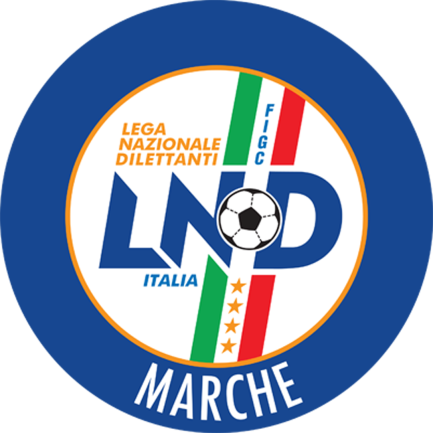 Federazione Italiana Giuoco CalcioLega Nazionale DilettantiCOMITATO REGIONALE MARCHEVia Schiavoni, snc - 60131 ANCONACENTRALINO: 071 285601 - FAX: 071 28560403sito internet: marche.lnd.ite-mail: c5marche@lnd.itpec: marche@pec.figcmarche.itStagione Sportiva 2018/2019Comunicato Ufficiale N° 64 del 10/01/2019Stagione Sportiva 2018/2019Comunicato Ufficiale N° 64 del 10/01/2019PAGGI RENZO(GAGLIOLE F.C.) GIGLI CLAUDE(AVENALE)MAZZIERI DIEGO(AVENALE) BIAGINI GIORDANO(AVENALE) PELATI OMAR(GAGLIOLE F.C.) SOVERCHIA SIMONE(AVENALE) MORETTI MAURILIO(GAGLIOLE F.C.) SquadraPTGVNPGFGSDRPEA.S.D. MONTESICURO TRE COLLI391413017335380A.S.D. ATL URBINO C5 19992814842443770A.S.D. CHIARAVALLE FUTSAL2714833413290A.S.D. DINAMIS 199025147436742250A.P.D. VERBENA C5 ANCONA24147344041-10A.S.D. OSTRENSE23147255241110A.S.D. PIETRALACROCE 7321146354344-10A.S.D. ACLI MANTOVANI CALCIO A 518145364853-50A.S.D. MONTALTO DI CUCCURANO CA516144464453-90A.S.D. SPORTLAND12143384352-90A.S.D. CITTA DI FALCONARA12143382842-140A.S.D. AMICI DEL CENTROSOCIO SP.10142483044-140A.S.D. AVIS ARCEVIA 196461413103756-190ASD.P. CANDIA BARACCOLA ASPIO5142573149-186SquadraPTGVNPGFGSDRPEA.S.D. ILL.PA. CALCIO A 5311410135845130CERRETO CALCIO301410046739280A.S.D. HELVIA RECINA FUTSAL RECA25148156853150A.S.D. REAL FABRIANO2514815473980A.S.D. CASTELBELLINO CALCIO A 524147344130110A.S.D. C.U.S. MACERATA CALCIO A52414806403730A.P.D. CERRETO D ESI C5 A.S.D.2314725403820A.S.D. MONTECAROTTO2114635434120A.S.D. INVICTA FUTSAL MACERATA1914545645860A.S. AVENALE1914617454320A.S.D. NUOVA OTTRANO 9816144463941-20A.S.D. MOSCOSI 200811143294877-290A.S.D. GAGLIOLE F.C.91430113666-300A.S.D. ACLI AUDAX MONTECOSARO C561420123564-290SquadraPTGVNPGFGSDRPEA.S. REAL SAN GIORGIO31149416734330A.S.D. FUTSAL PRANDONE30149326039210A.S.D. FUTSAL MONTURANO27149055440140A.S.D. BOCASTRUM UNITED24147345738190A.S.D. FUTSAL SILENZI2314725535120POL. CSI STELLA A.S.D.22146444650-40U.S. TRE TORRI A.S.D.21146353840-20A.S.D. MARTINSICURO SPORT1914545383620A.S.D. REAL ANCARIA18145366453110A.S.D. FUTSAL FERMO S.C.17145274041-10A.S.D. AMICI 8415144374157-160A.S.D. FUTSAL CAMPIGLIONE14144284860-120A.S. EAGLES PAGLIARE101431104061-210S.S.D. FUTSAL SANGIUSTESE A.R.L.41404103480-460SquadraPTGVNPGFGSDRPEC.U.S. ANCONA3112101110920890A.S.D. REAL FABRIANO30129308334490G.S. AUDAX 1970 S.ANGELO28129128730570A.S. ETA BETA FOOTBALL25128135535200A.S.D. REAL S.COSTANZO CALCIO 523127238040400A.S.D. CALCIO A 5 CORINALDO22127149050400A.S.D. AMICI DEL CENTROSOCIO SP.18125345847110SSDARL ITALSERVICE C51812534494540C.S.D. VIRTUS TEAM SOC.COOP.1512507858320A.S.D. DINAMIS 199015125073763-260A.S.D. FFJ CALCIO A 571221942102-600A.S.D. POL.CAGLI SPORT ASSOCIATI612201038120-820A.S. CALCETTO NUMANA31210113194-630U.S. TAVERNELLE312101120101-810SquadraPTGVNPGFGSDRPEA.S.D. HELVIA RECINA FUTSAL RECA301110019122690A.S.D. FUTSAL ASKL301110017723540A.S.D. C.U.S. MACERATA CALCIO A527109017112590A.S.D. ACLI AUDAX MONTECOSARO C524108026432320A.S.D. L ALTRO SPORT CALCIO A 518116056038220A.S.D. GROTTACCIA 20051811605454140A.S.D. CANTINE RIUNITE CSI1811605363240A.S.D. AMICI 8415115064665-190U.S.D. ACLI VILLA MUSONE10113173883-450S.R.L. FUTSAL COBA SPORTIVA DIL7112183363-300A.S.D. FUTSAL FBC7122193568-330A.F.C. FERMO SSD ARL5111282784-570SCSSD POLISPORTIVA GAGLIARDA11101102686-600GIORNOMATTINOPOMERIGGIOLunedìchiuso15.00 – 17,00Martedì10.00 – 12.00chiusoMercoledìchiuso15.00 – 17.00Giovedì10.00 – 12.00chiusoVenerdìchiuso15.00 – 17.00Il Responsabile Regionale Calcio a Cinque(Marco Capretti)Il Presidente(Paolo Cellini)